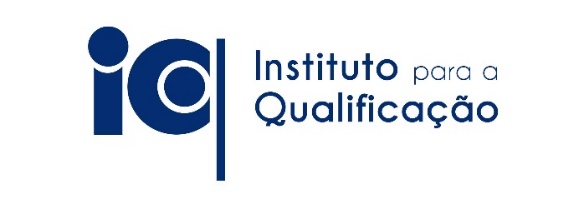 OFERTA FORMATIVA - 2023/2024CURSO DE APRENDIZAGEM DE TÉCNICO/A AUXILIAR DE FARMÁCIADestinatários: jovens entre os 15 e os 29 anosHabilitação Escolar (para entrar): 9º ano de escolaridade e/ou frequência do ensino secundário, ou titulares de habilitação equivalenteData de Início: setembro 2023Horário: diurnoDuração: 3 anosApoios: transporte, alimentação e seguro de acidentes pessoaisCusto da Matrícula: 40 euros (por ano letivo), com idade igual ou superior a 18 anos (os beneficiários de RSI estão isentos do pagamento)Certificação (quando conclui): Escolar e Profissional (12º ano de escolaridade - nível 4)Local de Formação: Centro de Formação Profissional da MadeiraSaída Profissional: Assegurar a execução de todos os atos inerentes ao exercício de funções de coadjuvação na área farmacêutica, sob o controlo e supervisão do diretor técnico da farmácia, em conformidade com a regulamentação aplicável e as normas de segurança e saúde no trabalho e de qualidade. Consulta o folheto e inscreve-te! Carga horária para 3 anos letivos:                     	Componente de Formação Sociocultural- Viver em Português – 275 h- Comunicar em Língua Inglesa – 200 h- Mundo Atual – 100 h- Desenvolvimento Pessoal e Social – 100 h- Tecnologias de Informação e Comunicação – 100 hComponente de Formação Científica- Matemática e Realidade – 200 h- Biologia – 100 h- Física e Química – 100 hComponente de Formação TecnológicaTecnologias Específicas (enquadramento do setor farmacêutico; noções básicas do corpo humano e o aconselhamento na farmácia; reações adversas a medicamentos - farmacovigilância; sistema imunitário - imunidade e defesas do organismo; procedimentos de conferência de receituário; etc.) – 1125 hPráticaFormação em Contexto de Trabalho – 1500 hTotal de horas: 3800 hPara mais informações, por favor contacte:		Telefone: (+351) 291 701 090 / (+351) 963 591 287Linha Verde: 800 201 913E-mail: geral.iq@edu.madeira.gov.pt